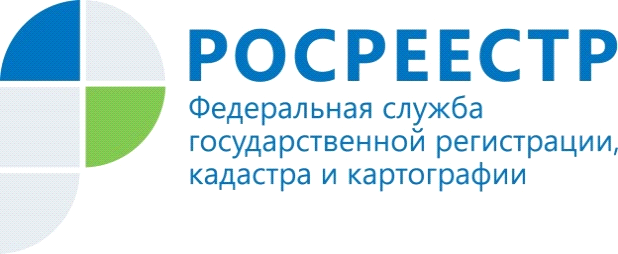 Экстерриториальный прием в МФЦ - это возможно?Управление Росреестра по Красноярскому краю информирует о возможности в офисах МФЦ Красноярского края подать документы на оформление прав на объекты недвижимости, расположенные в иных субъектах РФ (за пределами Красноярского края).Такая возможность на территории Красноярского края реализована с февраля 2021 года.Что это значит для заинтересованных лиц? А то, что отсутствует необходимость выезда в субъекты РФ по месту расположения объекта недвижимости, чтобы подать документы на совершение учетно-регистрационных действий. «Оформление прав на объекты недвижимости, расположенные за пределами Красноярского края, стало еще доступнее за счет возможности сдачи документов в МФЦ.  Услуга доступна во всех офисах МФЦ Красноярского края, получить ее может любой гражданин вне зависимости от места прописки» - отметила начальник отдела организации, мониторинга и контроля Управления Росреестра по Красноярскому краю Наталья Чебан.Материалы подготовлены Управлением Росреестра по Красноярскому краюКонтакты для СМИ:тел.: (391)2-226-756е-mail: pressa@r24.rosreestr.ru«ВКонтакте» http://vk.com/to24.rosreestr«Instagram»:rosreestr_krsk24